Российская ФедерацияКостромская областьСовет  депутатовгородского поселения город МакарьевМакарьевского  муниципального районаРешение № 337                                                                                       29 февраля  2016 годаОб утверждении программы «Комплексное развитие систем коммунальной инфраструктуры городского поселения город Макарьев Макарьевского муниципального района Костромской области на 2015 – 2025г.г.»           В соответствии с Федеральным законом от 06.10.2003 № 131-ФЗ «Об общих принципах организации местного самоуправления в Российской Федерации», Федеральным законом от 27.07.2010 № 190-ФЗ «О теплоснабжении», руководствуясь Уставом городского поселения город Макарьев Макарьевского муниципального района Костромской области, Совет депутатов второго созыва                                                                   РЕШИЛ:1. Утвердить прилагаемую программу «Комплексное развитие систем коммунальной инфраструктуры городского поселения город Макарьев Макарьевского муниципального района Костромской области на 2015 – 2025г.г.».2. Настоящее решение вступает в силу через месяц  со дня официального опубликования в печатном издании «Городские новости». Глава городского поселения                                            Председатель Совета депутатов  город Макарьев                                                                               С. ИЛЬИН                                                            Н. МОКИНАУтвержденорешением Совета депутатов городскогопоселения город Макарьев от 29 .02.2016 № 337Программа«Комплексное развитие систем коммунальной инфраструктурыгородского поселения город Макарьев  Макарьевского муниципального районаКостромской областина 2015-2025г»Оглавление:Оглавление ……………………………………………………………………………………...2Раздел 1.Паспорт муниципальной программы………………………………………….….…3Раздел 2. Характеристика существующего состояния коммунальной  инфраструктуры……………………………………………………………..…4Раздел3. Перспективы развития  городского поселения город Макарьев…………………………………………………………………………………16Раздел 4. Перечень программных мероприятий……………………….…..…………….......17Раздел 5. Целевые показатели программы  развития коммунальной инфраструктуры ………………………………………………………………………………..26Раздел 6. Перечень  инвестиционных проектов, обеспечивающих достижение целевых показателей……………………………………………………………..34Раздел 7. Ожидаемые результаты при реализации муниципальной программ..…………..38Раздел 8. Оценка эффективности реализации муниципальной программы……………...39Программа «Комплексное развитие  систем коммунальной инфраструктуры городского  поселения город Макарьев Макарьевского муниципального района Костромской области  на 2015-2025 г.г.»1. Паспорт программы2. Характеристика существующего состояния коммунальной инфраструктуры городского поселения город Макарьев         Программа  «Комплексное  развитие  систем  коммунальной  инфраструктуры городского поселения город Макарьев Макарьевского муниципального района Костромской области на 2015-2025г.г.» определяет комплекс мероприятий, способствующих повышению качества  предоставляемых  коммунальных  услуг,  надежности  функционирования  коммунальных  систем жизнеобеспечения,  направленных на ликвидацию дотационности жилищно-коммунального  хозяйства (далее - ЖКХ) и способствующих режиму его устойчивого достаточного финансирования, а также обеспечивающих комфортные и безопасные условия проживания людей.            Главным звеном Программы является работа по модернизации оборудования, замене ветхих и устаревших сетей на современные, эффективные, с учетом внедрения ресурсосберегающих технологий и мер стимулирования энергосберегающих программ, возможности использования и привлечения  всех доступных  ресурсов,  включая  собственные,  что позволит  решить  вопросы  надежного  и качественного  обеспечения потребителей услугами жилищно-коммунального хозяйства.2. 1 Характеристика существующего состояния и проблем коммунальной инфраструктуры городского поселения город Макарьев	Количество организаций коммунального комплекса, осуществляющих деятельность на территории городского поселения город Макарьев  по производству товаров, оказанию услуг в сферах:электроснабжения – 2  (Макарьевский РЭС, ОАО “Костромская сбытовая компания”)газоснабжения -1  (ОАО “Костромаоблгаз”),водоснабжения – 1  (МУП “Макарьевское КХ”),водоотведения – 1 (МУП “Макарьевское КХ”),теплоснабжения – 1 (ООО “Теплоресурс”)2.1.1 Характеристика существующего состояния объектов  электроснабжения городского поселения город Макарьев.Все потребители электрической энергии г. Макарьева и поселков Комсомолка, Холодная Заводь электрифицированы. Электроснабжение обеспечивается с распределительных электрических подстанций Макарьев-I напряжением 110/35/10 кВ и Макарьев-II напряжением 35/10 кВ на распределительные устройства и потребительские трансформаторные подстанции, единичной мощностью 25 – 630 кВА каждая, напряжением 10/0,4 кВ по воздушным линиям 10 кВ.
Электроснабжение селитебной и производственной территорий осуществляется за счет кабельно-воздушных линии напряжением 10 и 0,4 кВ. Потребление электроэнергии на 1 человека в год в 2012 году составило -  698 кВт. ч, в том числе на коммунально-бытовые нужды – 164 кВт. ч.Источниками покрытия электрических нагрузок  г. Макарьева являются:ФОРЭМ (Федеральный оптовый рынок электрических мощностей) Федеральной Сетевой Компании Единой Энергетической Системы (ОАО «ФСК ЕЭС»).            В целом уровень электропотребления поселения полностью обеспечивается существующими электрическими сетями. Нагрузки промышленных предприятий определены по удельным нормам расхода электроэнергии на единицу товарной продукции с учетом существующего электропотребления.            Электрические нагрузки жилищно-коммунального сектора определены по срокам проектирования на основе численности населения, принятой настоящим проектом в связи с запланированным  градостроительным развитием  г. Макарьева и на основе “Нормативов для определения расчетных электрических нагрузок зданий (квартир), коттеджей, микрорайонов (кварталов) застройки и элементов городской распределительной сети”, утвержденных приказом №213 Минтопэнерго России 29 июня 1999 года. Указанные нормативы  учитывают изменения и дополнения “Инструкции по проектированию городских электрических сетей РД34.20.185-94”            Согласно нормам, показатель расхода электроэнергии коммунально-бытовых потребителей принят для малого города без стационарных электрических плит – 1360 кВт.ч/чел. в год. Укрупненный показатель удельной расчетной коммунально-бытовой нагрузки, для жилого фонда с плитами на твердом топливе или сжиженном газе, составляет 0,34 кВт/чел. в год.           Принятые удельные нормы учитывают расход электроэнергии на освещение квартир, общественных зданий и улиц, бытовые приборы, водопровод, канализацию и другие бытовые нужды.           Вместе с тем, часть электрических сетей, в том числе и подстанций городского поселения, выработали свой нормативный срок и требуют проведения первоочередных работ по реконструкции и техническому перевооружению.           На расчетный срок и перспективу основными задачами развития электрических сетей являются обеспечение надежного, безопасного и эффективного электроснабжения потребителей при снижении электроемкости производства продукции и создание комфортных социально-бытовых условий жизни. При этом восстановление сетевых объектов в тех же параметрах с использованием устаревшей элементной базы и в прежних схемных решениях по экономическим и техническим соображениям нецелесообразно.           В ближайшие 10–15 лет рост потребления электроэнергии будет определяться умеренными темпами развития отраслей промышленности, ростом потребления электроэнергии в коммунальном и бытовом секторах. Рост потребления в непромышленной сфере ожидается вследствие роста числа коммерческих, финансовых и общественных учреждений, оснащения их различного рода электротехникой; в бытовой сфере – вследствие насыщения квартир изделиями бытовой электротехники и увеличения размеров жилья. Такие тенденции потребуют размещения в районе новых электросетевых объектов.           На обслуживании городского поселения город Макарьев  находятся следующие объекты уличного освещения:  все светильники; 										   24 опоры по пл. Революции; провода по улицам города протяженностью 37 км.          В настоящее время в городском поселении уличное освещение частично отсутствует  либо отсутствует на некоторых участках города Макарьев, посёлков Комсомолка и Холодная Заводь.  Средства на оплату уличного освещения планируются исходя из возможностей бюджета поселения с учетом налогового потенциала, неналоговых доходов, средств дотации на выравнивание уровня бюджетной обеспеченности. 	2.1.2 Характеристика существующего состояния объектов газоснабжения городского поселения город МакарьевВ настоящее время г. Макарьев газифицирован сжиженным газом (СУГ). Газоснабжение осуществляется от индивидуальных газобаллонных установок и резервуарных установок. В г. Макарьев имеется 4 резервуарных установок СУГ (11 емкостей общим объемом 35 м3), от которых осуществляется газоснабжение  квартир, общая протяженность газопроводов 2,080км. Котельных и предприятий,  газифицированных природным газом — нет. Перечень жилых домов, подключенных к газгольдерам Макарьевского УГС	2.1.3 Характеристика существующего состояния объектов водоснабжения городского поселения город МакарьевВ городском поселении г. Макарьев   существует  централизованная  система хозяйственно-питьевого водоснабжения, обеспечивающая нужды населения, бюджетных, промышленных предприятий и прочих потребителей.  Водоснабжение  осуществляется из подземных источников - 14 артезианских скважин.Для предоставления указанных услуг, используются два водозабора: старый водозабор «Макарьевский-1» и новый водозабор «Макарьевский-2», каждый из которых оборудован семью артезианскими скважинами. Поднятая из подземных источников вода поступает в водопроводную сеть, которая кольцом проходит по г. Макарьев.  Численность работающих - 75 человек, на выполнении муниципального заказа заняты 9 единиц техники.        	Одна из серьезнейших проблем отрасли- крайне высокая степень износа технологического оборудования, инженерных конструкций, техники, достигающий 97 % . Жилищно- коммунальный комплекс находится в кризисном состоянии, обусловленном  непрерывным ростом стоимости энергоносителей, изношенностью основных фондов, неразвитостью конкурентной среды. Качество подаваемой питьевой воды  Расчетные расходы водопотребления г. Макарьева  Характеристика существующих водозаборов г.п.г. Макарьев.Водозабор «Макарьевский-1» – оснащен семью артезианскими скважинами, суммарный дебет – 41 куб.м.\час, потребляемая мощность  7,5 куб.м\сут.  На артскважинах  установлены глубинные насосы марки ЭЦВ , накопительный  резервуар объемом 100 куб.м. Очистка воды не производится, данные проб отвечают требованиям СанПиН 2.1.4.1074-01 "Питьевая вода. Гигиенические требования к качеству воды централизованных систем питьевого водоснабжения. Контроль качества". Износ оборудования водозабора составляет 63%.Характеристика скважин водозабора приведена в таблице:          Водозабор «Макарьевский-2» – оснащен семью артезианскими скважинами, суммарный дебет – 59,3 куб.м/час , потребляемая мощность 7,5 куб.м\сут.; двумя накопительными резервуарами емкостью 300 куб. м каждый. На артскважинах  установлены глубинные насосы марки ЭЦВ, счетчики марки ВМХ-50 6627.00.00.00ПС. Очистка воды не производится, данные проб отвечают требованиям СанПиН 2.1.4.1074-01 "Питьевая вода. Гигиенические требования к качеству воды централизованных систем питьевого водоснабжения. Контроль качества". Характеристика скважин приведена в таблице:         С накопительных резервуаров водозабора «Макарьевский-2» вода  насосной станцией  через подающие трубы, диаметром 200 мм и длиной 1000м поступает в водопроводную сеть города. Насосная станция оснащена пятью насосами марки К- 100-65-250, мощностью 7,5 квт.( 32 куб м ).         Протяженность водопроводных сетей городского поселения г. Макарьев составляет 34,5 км, сети  выполнены из чугунных, асбестоцементных, стальных, полипропиленовых  труб  диаметром 100-125\100\50\25 мм соответственно.      Характеристика водопроводных сетей приведена в таблице:          Износ сетей практически на всем протяжении составляет в среднем 91%. За период 2012 на сетях произошло10 аварий за период 2013г на сетях произошло 23 аварииНаиболее изношенные участки водопроводных сетей :                  -Ул.Ветлужская   от дома № 26 до дома №100 -850м                  -Ул.Рябиновая, Молодежная  -640 метров                  -Ул.Володина  -820 метров                  -Ул.Юрьевецкая  от д.№23-до д.№107- 1500 м                  -Ул.Б-Советская -680 м                  -Пер.Полевой -340 м                  -Ул.Кадыйская  -350 м                  -РММ  пер Базовый -700 м.          К центральной системе водоснабжения не присоединены следующие  участки улиц города:                  -Ул.Н-Кузнецкая - 500 м                  -Ул.Белошейно  - 650 м.                  -Ул.Пролетарская   - 200 м                 -Ул.Ю-Смирнова   - 700 м                 -Ул.В-Набережная  - от д.№ 65 до конца- 250 м                 - Пер Полевой - от котельной Лесторга 400 м.                 -Ул.Садовая - 480 мВодоснабжение населения, не подключенного к центральной системе водоснабжения осуществляется из водоразборных колонок. Всего в г.п.г. Макарьев функционирует 101 уличная водоразборная колонка.2.1.4 Характеристика существующего состояния объектов водоотведения городского поселения город Макарьев   	Собранные стоки г.п.г. Макарьев собираются самотеком по канализационным сетям, выполненным из керамических труб диаметром 100 мм протяженностью 11,1 км на напорный коллектор, выполненный  из керамических труб диаметром 300 мм, протяженностью 5,4 км (износ – 70%)  на очистные сооружения.	Перекачка стоков производится на 2-х канализационных насосных станциях,  оборудованных фекальными насосами марки СМ 150-125-315 Б-4  в количестве 3-х штук. Износ оборудования составляет 100%.	Стоки обрабатываются на единых очистных сооружениях, проектной мощностью 1,4 т. куб м/сутки и проходят блок первичной механической очистки-отстойники.Биологическая очистка отсутствует в связи с поломкой оборудования блока биологической очистки.	Отстоенная  вода через коллектор отводится  и сбрасывается в ручей  Киселиха.	За период 2012г. пропущено сточных вод 50,0 тыс. куб.м., за период 2013г.- 44,9 тыс. куб.м.2.1.5 Характеристика существующего состояния объектов теплоснабжения городского поселения город МакарьевЭксплуатацию котельных и тепловых сетей на территории городского поселения город Макарьев осуществляет ООО «Теплоресурс».    	ООО «Теплоресурс» расположено по адресу: г. Макарьев ул. Дорожная д.2. На обслуживании предприятия находится 13 котельных в городе.       	В системе теплоснабжения города насчитывается 16 муниципальных котельных и 4 котельные  ведомственные.Теплоснабжение производственных объектов предприятий осуществляется от собственных котельных, размещенных на территории предприятий.    	Город не газифицирован. Поэтому большая часть индивидуальных жилых домов оборудовано отопительными печами, работающими на твердом топливе (дрова, отходы лесопиления-горбыль).   	 Индивидуальное отопление осуществляется от теплоснабжающих устройств без потерь при передаче, так как нет внешних систем транспортировки тепла. Поэтому потребление тепла при теплоснабжении от индивидуальных установок можно принять равным его производству.    	Среднегодовая выработка тепла индивидуальными источниками теплоснабжения ориентировочно составляет 71,1 тыс. Гкал/год.2.1.6 Утилизация (захоронение) твердых бытовых отходовБольшим и проблематичным вопросом на протяжении целого ряда лет являлась уборка и вывоз хозяйственного мусора и твердых бытовых отходов. На территории поселения за отчетный период организована система сбора и вывоза твердых бытовых отходов, а именно:- разработан график вывоза ТБО, предусматривающий контейнерную систему сбора и вывоза, вывоз производится по утвержденному маршруту;- разработан и утвержден тариф на сбор и вывоз ТБО на городскую свалку твёрдых  и бытовых отходов. Сбор и утилизацию твердых бытовых отходов в  городском поселении  г. Макарьев производит МУП «Макарьевское коммунальное хозяйство».В соответствии с существующими условиями хозяйствования МУП «Макарьевское коммунальное хозяйство» осуществляет размещение бытовых отходов на городской свалке. Земельный участок используемый под свалку, предприятию передано в хозяйственное ведение на основании распоряжения главы городского поселения г. Макарьев от   24.03.2009г.  № 49 Б-Р «О приеме-передаче объекта основных средств».  На свалке производится захоронение хозяйственно-бытовых отходов, промышленные отходы отсутствуют.Общая площадь земельного участка  составляет 3,8га, мощность полигона 15 тыс.тн. в год, фактическое накопление 10 тыс.тн. в год. Полигон введен в эксплуатацию в 1982 году. Полигон расположен на расстоянии 5-ти км от г.п.г. Макарьев, состояние подъездных путей удовлетворительное, размер санитарной зоны 1 км.2.1.7. Жилой фонд и жилищное строительствоЖилой фонд города на 01.01.2014 г. Составил 183,4 м 2 общей площади.  Увеличение нормы обеспеченности на одного жителя произошло из-за сокращения численности населения при сохраняющемся жилом фонде в городе. Жилые дома в которых никто не живёт быстро ветшают. Существующий жилой фондЖилой фонд представлен индивидуальной застройкой – 68,3 тыс.м2, на долю многоквартирных 2-х этажных жилых домов приходится 114,8 тыс. м 2 общей площади.Общая площадь ветхого и аварийного жилого фонда составляет  4,3 тыс м 2 или около 1 %. Сведения о благоустройстве существующего жилого фонда приведены в таблице.В настоящее время темпы строительства составляют порядка 1700 м 2 в год по данным за период с 2010 по 2013 годы. К началу 80-х годов вводилось в год 4,0 – 4,5 тыс. м 2 общей площади. Городское поселение имеет разнородный по структуре и по принадлежности жилой фонд и отличается большой долей индивидуального жилья.Формирование современного и адекватного рынка жилого фонда способствует решению основных проблем экономического развития Макарьева: закреплению трудоспособного населения в поселении и созданию условий для комфортного проживания, способного повлиять на демографическую ситуацию.Проектом объём нового строительства на первую очередь определён в размере  33,4 тыс. м 2 из расчёта увеличения жилой обеспеченности не менее чем до 25 м 2 на человека.Уровень благоустройства жилого фондаТаблица тарифов на водоснабжение, водоотведение, теплоснабжение с удельными показателями (нормами водопотребления  водоотведения, теплоснабжения) на 2013 годТаблица тарифов на водоснабжение с удельными показателями (нормами водопотребления  водоотведения, теплоснабжения) на 2014год3.  Перспективы развития  городского поселения город Макарьев.    	Главной целью развития городского поселения город Макарьев Макарьевского муниципального района является создание условий, которые будут способствовать устойчивому развитию его экономики, существенному улучшению материального и социального положения населения.Перед  администрацией поселения стоит первоочередная задача по  привлечению выгодных капитальных вложений в экономику поселения,  как на ближайшие годы, так и на перспективу.Важнейшим направлением деятельности администраций поселения  является координация работы по привлечению средств из вышестоящих бюджетов за счёт вхождения в областные и федеральные целевые программы.ВыводыВ качестве стратегических ориентиров устойчивого развития поселения определено следующее:-  создание экологически безопасной и благоприятной для проживания, труда и отдыха среды;- сохранение и развитие имеющегося производственного потенциала за счет его реконструкции,  расширения и модернизации, а также за счет создания новых производственных мощностей;- выполнение администрацией поселения функций по финансово-кредитной деятельности, обращая особое внимание на привлечение инвестиций.При наличии соответствующих условий выполнение намеченных программных мероприятий означало бы появление новых постоянных рабочих мест с гарантированной зарплатой, увеличение доходов бюджета поселения, которые могли быть направлены  на развитие его экономики и социальные нужды.При благоприятных условиях развития в перспективе поселение должно  иметь рентабельное сельскохозяйственное производство и работающую на его основе, оснащенную новым оборудованием пищевую промышленность; современную отрасль строительных материалов, созданную  на базе предприятий по добыче и переработке полезных ископаемых; высокотехнологичную лесную и деревообрабатывающую промышленность, развитую социально-бытовую инфраструктуру.Достижение этого во многом будет зависеть от экономических процессов, происходящих в районе, области и от государственной экономической политики.4. Перечень программных мероприятий: Программа комплексного развития систем коммунальной инфраструктуры городского поселения город Макарьев предусматривает:- внедрение механизмов проведения реконструкции, модернизации и комплексного обновления объектов коммунального назначения;- решение задач ликвидации сверхнормативного износа основных фондов, внедрение ресурсосберегающих технологий для решения задач надежного и устойчивого обслуживания потребителей;- капитальный ремонт существующей системы электроснабжения, водоснабжения, водоотведения, теплоснабжения отвечает интересам жителей городского поселения город Макарьев   и позволит:- повысить комфортность условий проживания населения на территории городского поселения город Макарьев  за счет повышения качества предоставляемых жилищно-коммунальных услуг с одновременным снижением нерациональных затрат;- улучшить экологическое состояние на территории городского поселения город Макарьев.- обеспечить более рациональное использование водных ресурсов;- повысить эффективность, устойчивость и надежность функционирования жилищно-коммунальных систем жизнеобеспечения населения; 	- формирования рыночных механизмов функционирования жилищно-коммунальной инфраструктуры и условий для привлечения инвестиций.Развитие объектов и сетей водоснабжения.Питьевая вода – необходимый элемент жизнеобеспечения населения, от ее качества, количества и бесперебойной подачи зависит состояние здоровья людей, уровень их санитарно-эпидемиологического благополучия, степень благоустройства жизненного фонда и городской среды.Количество расходуемой воды зависит от степени санитарно-технического благоустройства районов жилой застройки.        Для увеличения потребления коммунальных ресурсов в сфере водоснабжения, является развитие и реконструкция жилых территорий. Обеспечение условий для увеличения объемов и повышения качества  жилого фонда с доведением его до состояния действующим нормам и стандартам:- планируемая жилая застройка на конец расчетного периода (2030 год) оборудуется внутренними системами водоснабжения и канализации;- существующий сохраняемый малоэтажный жилой фонд оборудуется ваннами и местными водонагревателями;      	- новое индивидуальное строительство оборудуется ванными и  местными водонагревателями. Сведения о фактическом и ожидаемом потреблении воды. Предложения по строительству, реконструкции и модернизации  объектов водоснабженияДля обеспечения населения водой, пригодной для питьевого водоснабжения, генпланом городского поселения город Макарьев предлагается максимально использовать разведанные ресурсы подземных вод на базе защищенных от загрязнения подземных источников водоснабжения.Предложения по техническому перевооружению источников водоснабжения, с целью повышения эффективности работы систем водоснабжения.Количество воды, необходимое городу Макарьеву на хозяйственно-питьевые нужды, на первую очередь составляет 2854,25 м3/сут, в том числе на технологические нужды промышленности – 16,50 м3/сут., при этом,  обеспечение города чистой питьевой водой на первую очередь, намечается  за счет  использования существующих источников водоснабжения и строительства новых:             - Существующий комплекс водоснабжения «Макарьевский-2» производительностью 1400 м3/сут.- Существующие скважины, расположенные в городе, общей производительностью
 672 м3/сут.- Строительство первой очереди нового комплекса водоснабжения из подземных источников производительностью 1000 м3/сут, состоящего из 5 скважин (1 резервная), производительностью 200 м3/сут. каждая, насосной станцией II подъема и резервуаров чистой питьевой воды с фильтрами-поглотителями.  Участок под организацию нового комплекса водоснабжения предполагается расположить в районе водозабора «Макарьевский-2», в 2,5 км на северо-востоке от г. Макарьева, между д. Верхнее-Ярцево на юге и д. Опалихино на севере.Проектом намечается прокладка 2-х новых магистральных водоводов Ø300 мм каждый взамен существующих Ø200 мм для подачи воды от насосных станций II-го подъема до города, с подключением их к общегородской кольцевой системе водоснабжения в районе  ул. Ветлужской. Проектом предусмотрена прокладка и реконструкция водопроводных сетей по улицам города.Предложения по реконструкции источников водоснабжения, обеспечивающие перспективное водоснабжение существующих и расширяемых зонах действия источников водоснабжения.     Экологические аспекты мероприятий по строительству реконструкции объектов централизованной системы водоснабжения.На территории г. Макарьева имеется ряд недействующих скважин, отдельные скважины выполнены без соблюдения норм СанПиН 2.1.4.1110-02 «Зоны санитарной охраны источников водоснабжения и водопроводов питьевого назначения». Неудовлетворительное состояние и изношенность водозаборных сооружений могут оказывать негативное влияние на состояние подземных вод.Необходимо:- выполнить тампонаж недействующих скважин;- на водозаборных сооружениях выполнить сплошное ограждение зон строгого режима.Учитывая, что вся система водоснабжения сформирована в 1977-1980 г.г. и на текущий период имеет значительный износ, в рамках реализации основных решений разрабатываемого генплана, необходимо выполнить расширение и реконструкцию системы водоснабжения города.Проектом предусматривается дальнейшее развитие централизованной системы водоснабжения.    	Техническое состояние сетей и сооружений не обеспечивает предъявляемых к ним требований. Водозаборные устройства находятся в аварийном состоянии из-за длительного срока эксплуатации.Среди первоочередных мероприятий в области оздоровления поверхностных водных объектов рекомендуется  строительство очистных сооружений. Необходимо разработать проекты предельно-допустимых сбросов для предприятий, сбрасывающих сточные воды в водоемы. Использование водных ресурсов должно основываться на результатах расчетов водохозяйственного баланса по рекам и их отдельным участкам для более оперативного и правильного планирования использования водных ресурсов.В поселении необходима реализация мероприятий по улучшению качества питьевой воды, подаваемой населению.Среди основных факторов, обуславливающих низкое качество воды, подаваемой населению, следует выделить:- неудовлетворительное техническое состояние артезианских скважин (большинство из них требуют ремонта);-  наличие несанкционированных свалок, которые работают не в соответствии с экологическими требованиями, предъявляемыми к специализированным объектам для размещения отходов.В последние годы наблюдается тенденция сокращения количества загрязненных сточных вод.4.2 Развитие объектов и сетей водоотведения.Предложения по строительству, реконструкции и модернизации объектов централизованных систем водоотведения.Генпланом предлагается новое строительство жилой застройки как на реконструируемых, так и на свободных территориях.Предложения по развитию сетей и объектов канализации городского поселения г. Макарьев разработаны на базе и с учетом планировочных решений по размещению нового жилья и упорядочению существующей застройки.Первая очередь строительства до 2020гКоличество сточных вод в г. Макарьеве, поступающих в систему канализации на 1-ю очередь строительства, составляет   2854,25 м3/сут.На первую очередь строительства, для улучшения работы сооружений и сетей водоотведения, проектом предлагается:- Строительство очистных сооружений канализации на полную биологическую очистку производительностью 3200 м3/сут., с выделением I-й очереди строительства производительностью 2900 м3/сут. и первого пускового комплекса производительностью 1400 м3/сут;- Строительство новой ГНС производительностью 275 м3/час.		- Перекладка 2-х напорных коллекторов Ø300 мм, выработавших сроки эксплуатации.В соответствии с планировочными решениями по размещению новой жилой застройки, как на реконструируемых, так и на свободных территориях проектом предлагается следующая схема канализации г. Макарьева:Бытовые стоки с территории города Макарьева по  системе самотечных и напорных коллекторов от районных насосных станций перекачки поступают в главный канализационный  коллектор Ø400 мм, передающий стоки    на главную канализационную насосную станцию (ГНС). От ГНС сточные воды по двум канализационным коллекторам Ø300 мм поступают на проектируемые очистные сооружения канализации.Расчетный срок (период 2020-2025г. г.)Количество сточных вод, поступающих в систему канализации г. Макарьева  на расчетный срок – 3047,34 м3/сут.На расчетный срок до 2025 г., согласно предлагаемой схеме городской канализации, очистные сооружения должны принять все стоки города. Производительность очистных сооружений составит 3200 м3/сут.Для отвода  стоков  от новой жилой застройки намечается строительство новых канализационных  коллекторов Ø 100-Ø 200 мм.Этапы реализации предложений и перечень мероприятий по развитию сетей и объектов канализации.Основные мероприятия по развитию сетей и объектов канализации по этапам реализации:Мероприятия по развитию сетей и сооружений канализации г. Макарьева до 2020г.Мероприятия по развитию сетей и сооружений канализации  г. Макарьева  на период 2020г.-2025г.г.Предложения по реконструкции системы водоотведенияОценка капитальных вложений в новое строительство, реконструкцию и модернизацию объектов централизованных систем водоотведения.Эффективная модернизация и развитие систем водоотведения и очистки сточных вод должны осуществляться последовательными этапами и планироваться на ближайший и долгосрочный периоды.4.3. Развитие источников и сетей теплоснабжения.        Модернизация системы теплоснабжения городского поселения город Макарьев  не предусматривает изменения схемы теплоснабжения.          Теплоснабжение планируемой малоэтажной застройки  предлагается осуществить от существующей автономных источников.          Теплоснабжение перспективных объектов, которые планируется разместить вне зоны действия существующих котельных, предлагается осуществить от автономных источников.          Горячее водоснабжение предлагается выполнить от электро-водонагревателей.          Поселение не газифицировано. Поэтому большая часть индивидуальных жилых домов оборудовано отопительными печами, работающими на твердом топливе (дрова, отходы лесопиления - горбыль). Основная часть многоквартирного жилого фонда, крупные общественные здания, некоторые производственные и коммунально-бытовые предприятия подключены к централизованной системе теплоснабжения, которая состоит из котельных и тепловых сетей.4.3.1 Мероприятия перспективного развития источников теплоснабжения          Мероприятия перспективного развития источников теплоснабжения  в городском поселении город Макарьев должны быть направлены на реконструкцию и модернизацию источников теплоснабжения.          Необходимым условием энергосберегающей политики  является замена устаревшего энергетического оборудования.          Для поддержания установленного температурного графика в котельных необходимо внедрять автоматическое регулирование отпуска тепловой энергии.4.3.2  Предолжения по техническому перевооружению источников тепловой энергии с целью повышения эффективности работы систем теплоснабжения.  	Среди основных мероприятий по энергосбережению в системах теплоснабжения можно выделить оптимизацию систем теплоснабжения в городах с учетом эффективного радиуса теплоснабжения.     	Передача тепловой энергии на большие расстояния является экономически неэффективной.     Р	адиус эффективного теплоснабжения позволяет определить условия, при которых подключение новых или увеличивающих тепловую нагрузку теплопотребляющих установок к системе теплоснабжения нецелесообразно вследствие увеличения совокупных расходов в указанной системе на единицу тепловой мощности, определяемой для зоны действия каждого источника тепловой энергии.  Радиус эффективного теплоснабжения – максимальное расстояние от теплопотребляющей установки до ближайшего источника тепловой энергии в системе теплоснабжения, при превышении которого подключение теплопотребляющей установки к данной системе теплоснабжения нецелесообразно по причине увеличения совокупных расходов в системе теплоснабжения.  	Модернизация системы теплоснабжения городского поселения город Макарьев не предусматривает изменения схемы теплоснабжения.  Теплоснабжение планируемой малоэтажной застройки  предлагается осуществить от существующей автономных источников.     	Теплоснабжение перспективных объектов, которые планируется разместить вне зоны действия существующих котельных, предлагается осуществить от автономных источников.       	Горячее водоснабжение предлагается выполнить от электро-водонагревателей.   	При перекладке тепловых сетей, снабжающих теплом многоквартирную жилую застройку, предлагается прокладка их из стальных труб в индустриальной тепловой изоляции из пенополиуретана в полиэтиленовой оболочке.4.3.3 Предложения по реконструкции источников тепловой энергии, обеспечивающие перспективную тепловую нагрузку в существующих и расширяемых зонах действия источников тепловой энергии.   В связи с нерентабельностью планируется вывод из эксплуатации котельной «Лесторга», пер.Полевой д.23 и перевод оставшихся квартир на индивидуальное отопление.4.3.4 Предложения по реконструкции тепловых сетей для обеспечения нормативной надежности безопасности теплоснабжения.    4.4  Предложения  по управлению отходами производства и потребления.           Политика в сфере управления отходами, главным образом, должна ориентироваться  на снижение количества образующих отходов и на их максимальное использование.   	 Основным направлением работ по решению проблемы обращения с твердыми бытовыми отходами (ТБО) являются: 	- выявление и рекультивация переполненных и неудовлетворяющих нормам участков компостирования ТБО; - оптимальная эксплуатация участков компостирования ТБО с последующей рекультивацией территорий; - внедрение комплексной механизации санитарной очистки территории и повышение её технического уровня;  	  - внедрение системы государственного учета и контроля сбора, транспортировки, обезвреживания и складирования ТБО;   - проведение разъяснительной работы с населением по раздельному сбору отходов потребления; - ликвидация всех несанкционированных свалок, а также разработка системы контроля за несанкционированными свалками и создание условий, исключающих возможность их появления.         На промышленных предприятиях необходимо усовершенствовать технологические процессы, чтобы свести образование отходов к минимуму. Также необходимо всем предприятиям и организациям, находящимся на территории поселения, разработать проекты нормативов образования отходов и лимитов на их размещение, а также заключить договор на вывоз соответствующих отходов.   	 Реализация данных мероприятий позволит улучшить экологическое состояние на территории городского поселения город Макарьев.      	Установка на территории городского поселения дополнительных мусорных контейнеров  вместимостью 0,75 м.куб. для сбора мусора на улицах поселения, а также обязать каждое предприятие торговли, общественного питания и иные учреждения и организации установить урну для сбора мусора.     4.5 Развитие объектов и сетей газоснабжения.           В октябре 2003 года введен первый пусковой комплекс газопровода - отвода Грязовец-Буй, В настоящее время завершено строительство газопровода-отвода Буй-Галич. В 2008 году планировалось начало строительства газопровода отвода Галич-Мантурово-Шарья, со сроком окончания строительства 3 квартал 2011 года.           В связи с изменениями разработана и принята новая областная целевая программа «Развитие газификации Костромской области до 2015 года».      4.6  Развитие объектов и сетей энергоснабжения.      Часть электрических сетей, в том числе и подстанций городского поселения, выработали свой нормативный срок и требуют проведения первоочередных работ по реконструкции и техническому перевооружению.       На расчетный срок и перспективу основными задачами развития электрических сетей являются  обеспечение надежного, безопасного и эффективного электроснабжения потребителей при снижении электроемкости производства продукции и создание комфортных социально-бытовых условий жизни. При этом восстановление сетевых объектов в тех же параметрах с использованием устаревшей элементной базы и в прежних схемных решениях по экономическим и техническим соображениям нецелесообразно.         В ближайшие 10–15 лет рост потребления электроэнергии будет определяться умеренными темпами развития отраслей промышленности, ростом потребления электроэнергии в коммунальном и бытовом секторах. Рост потребления в непромышленной сфере ожидается вследствие роста числа коммерческих, финансовых и общественных учреждений, оснащения их различного рода электротехникой; в бытовой сфере – вследствие насыщения квартир изделиями бытовой электротехники и увеличения размеров жилья. Такие тенденции потребуют размещения в районе новых электросетевых объектов.     Перспективные нагрузки жилищно-коммунального сектора5. Целевые показатели программы  развития коммунальной инфраструктурыРезультаты реализации Программы определяются с достижением уровня запланированных технических и финансово-экономических целевых показателей. Перечень целевых показателей с детализацией по системам коммунальной инфраструктуры принят согласно Методическим рекомендациям по разработке программ комплексного развития систем коммунальной инфраструктуры муниципальных образований, утв. Приказом Министерства регионального развития Российской Федерации от 06.05.2011 г. No 204:- критерии доступности коммунальных услуг для населения;- показатели спроса на коммунальные ресурсы и перспективные нагрузки; - величины новых нагрузок;-  показатели качества поставляемого ресурса; 	- показатели степени охвата потребителей приборами учета; 	- показатели надежности поставки ресурсов; - показатели эффективности производства и транспортировки ресурсов; - показатели эффективности потребления коммунальных ресурсов;  -показатели воздействия на окружающую среду.При формировании требований к конечному состоянию коммунальной инфраструктуры городского поселения город Макарьев применяются показатели и индикаторы в соответствии с Методикой проведения мониторинга выполнения производственных и инвестиционных программ организаций коммунального комплекса, утвержденной приказом Министерства регионального развития Российской Федерации от 14.04.2008 No48. Целевые показатели устанавливаются по каждому виду коммунальных услуг и периодически корректируются. Удельные расходы по потреблению коммунальных услуг отражают достаточный для поддержания жизнедеятельности объем потребления населением материального носителя коммунальных услуг. Охват потребителей услугами используется для оценки качества работы систем жизнеобеспечения. Уровень использования производственных мощностей, обеспеченность приборами учета, характеризуют сбалансированность систем. Качество оказываемых услуг организациями коммунального комплексахарактеризует соответствие качества оказываемых услуг установленным требованиями, эпидемиологическим нормам и правилам. Надежность обслуживания систем жизнеобеспечения характеризует способность коммунальных объектов обеспечивать жизнедеятельность городского поселения город Макарьев, существенного снижения качества среды обитания при любых воздействиях извне, то есть оценкой возможности функционирования коммунальных систем практически без аварий, повреждений, других нарушений в работе. Надежность работы объектов коммунальной инфраструктуры характеризуется обратной величиной - интенсивностью отказов (количеством аварий и повреждений на единицу масштаба объекта, например на 1 км инженерных сетей); износом коммунальных сетей, протяженностью сетей, нуждающихся в замене; долей ежегодно заменяемых сетей; уровнем потерь и неучтенных расходов. Ресурсная эффективность определяет рациональность использования ресурсов, характеризуется следующими показателями: удельный расход электроэнергии, удельный расход топлива. Результатами реализация мероприятий по развитию систем водоснабжения городского поселения являются:-обеспечение бесперебойной подачи качественной воды от источника до потребителя;-  улучшение качества коммунального обслуживания населения по системе водоснабжения;-  обеспечение энергосбережения;- снижение уровня потерь и неучтенных расходов воды к 2025 г. -обеспечение возможности подключения строящихся объектов к системе водоснабжения при гарантированном объеме заявленной мощности.Результатами реализация мероприятий по развитию систем водоотведения являются:- обеспечение возможности подключения строящихся объектов к системе водоотведения при гарантированном объеме заявленной мощности;- повышение надежности и обеспечение бесперебойной работы объектов водоотведения; -уменьшение техногенного воздействия на среду обитания;   	  -  улучшение качества жилищно-коммунального обслуживания населения по системе водоотведения. - обеспечение энергосбережения.Количественные значения целевых показателей определены с учетом выполнения всех мероприятий Программы в запланированные сроки. К ключевым из них относятся: 	Теплоснабжение: - Надежность обслуживания - количество аварий и повреждений на 1 км сетей в год: 2013 г. – 1 ед./км; 2025г. – 0 ед./км.- Уровень потерь: 2013 г. – 20%; 2025 г. – 8%. 	- Удельный вес сетей, нуждающихся в замене: 2013 г. – 20%; 2025 г. – 5%. 	 -Обеспеченность потребителей приборами учета: 2013 г. – 15%; 20205г. – 100%.Оптимизация технической структуры: - Заблаговременно развивать систему теплоснабжения в соответствии с прогнозируемыми масштабами реконструкций и строительства; - Обеспечить достаточные, но не избыточные резервы мощностей на всех стадиях технологической цепочки для подключения новых абонентов и выполнения требований по параметрам надежности и эффективности услуг теплоснабжения; - Обеспечить сочетание централизованного и децентрализованного теплоснабжения в зависимости от плотности тепловых нагрузок в различных районах теплоснабжения городского поселения;          - Обеспечить соответствие мощности устанавливаемых котельных подключаемым нагрузкам.Параметры надежности:Обеспечить показатели надежности тепловых сетей не ниже ребований, установленных в СНиП 41-02-2003 «Тепловые сети», в т.ч.:- по частоте инцидентов в эксплуатационном режиме, в т.ч. по частоте нарушения технологических режимов, не выше чем 0,03 инц./км-год;- по частоте аварий в эксплуатационном режиме (или вероятности безаварийной работы) не выше чем 0,1 аварий/система в год;- по готовности системы теплоснабжения к отопительному сезону не ниже 0,98 по отношению к самому удаленному от источника потребителю;- по готовности системы теплоснабжения нести максимальную нагрузку не ниже 0,95;- по способности системы препятствовать развитию инцидента в аварию не ниже 0,99;- по способности системы препятствовать развитию проектной аварии в запроектную с максимальным ущербом (или способность системы минимизировать ущерб в результате проектной аварии) не ниже 0,99.Параметры энергетической эффективности:- Повысить эффективность системы теплоснабжения (без учета потерь на источниках теплоснабжения) до 92%; - Снизить потери в магистральных, распределительных и внутриквартальных тепловых сетях (сетях горячего водоснабжения) до 8%; 	 - Обеспечить снижение потерь тепла от небаланса спроса и предложения до минимума за счет внедрения средств автоматизации и систем регулирования;Параметры экономической эффективности:- Повысить производительность труда в 1,5 раза за счет применения новых технологий, мер по сокращению аварийных и плановых ремонтов;- Привлечь долгосрочные внебюджетные инвестиции в размере, достаточном для решения сформулированных в данной Программе задач;            - Обеспечить собираемость платежей за услуги теплоснабжения на уровне не менее 95%;           - Обеспечить стабильность финансовых отношений с поставщиками тепловой энергии, чтобы ликвидировать угрозу отключения платежеспособных абонентов или снижения для них параметров теплового комфорта;- Обеспечить возмещение капитальных затрат на модернизацию системы теплоснабжения в значительной мере за счет снижения издержек в реальном выражении в результате повышения энергетической и общеэкономической эффективности деятельности. Водоснабжение:- Надежность обслуживания – количество аварий и повреждений на 1 км сетей в год: 2013 г. – 0,9 ед./км; 2025 г. – 0 ед./км;- Износ системы водоснабжения: 2013 г. – 70%; 2025 г. – 45%. - Уровень потерь воды: 2013 г. – 15%; 2025 г. – 8%. - Обеспеченность потребителей приборами учета: 2013 г. – 15%; 2025г. – 100%.Оптимизация технической структуры;           -  Обеспечить достаточные резервы мощностей на всех стадиях технологической цепочки водоснабжения с учетом развития нового строительства и требований по надежности и эффективности этих услуг; 	 - Формировать стратегию развития и модернизации системы водоснабжения, исходя из требований стандартов качества, надежности и эффективности;            - Способствовать процессу оснащения потребителей приборами учета.Параметры ресурсоэффективности;-  Обеспечить снижение потерь воды; - Организовать постоянный приборный мониторинг утечек; - Снизить удельные расходы на электроэнергию в 2 раза; - Обеспечить все желающие домохозяйства возможностью установки квартирных приборов учета, организация их поверки и обслуживания; - Снизить средний объем потребления воды на одного проживающего в сутки на 15%.Параметры надежности и качества обслуживания: - Обеспечить бесперебойное снабжение абонентов услугами водоснабжения; - Снизить повреждаемость водопроводных сетей в 3 раза; - Снизить показатель затопления квартир из-за неисправности водопровода; - Снизить количество жалоб по услугам водоснабжения до 10 на 1000 чел. в год; - Обеспечить подключение новых абонентов к системе водоснабжения ;- Осуществить переход преимущественно на предупредительные ремонты и внедрение системы раннего оповещения о формировании  чрезвычайных ситуаций;-  Снизить расходы на аварийно-восстановительные работы;- Безусловно соблюдать нормативные требования по параметрам качества воды и требования по охране окружающей среды;- Для потребителей, не оснащенных приборами учета, организовать постоянный приборный мониторинг качества услуг водоснабжения.- Корректировать оплату услуг в зависимости от результатов мониторинга.Параметры экономической эффективности;- Повысить реализацию воды на одного занятого не менее чем в два раза за счет роста производительности труда;- Обеспечить уровень квалификации сотрудников, соответствующий новым требованиям к системе управления;- Обеспечить привлечение долгосрочных внебюджетных инвестиций в размере, достаточном для решения сформулированных в данной Программе задач;- Возмещать капитальные затраты в модернизацию системы водоснабжения в значительной мере за счет снижения издержек в результате повышения энергетической и общеэкономической эффективности деятельности;-  Обеспечить собираемость платежей за услуги водоснабжения на уровне не менее 95%.Водоотведение:- Надежность обслуживания - количество аварий и повреждений на 1 км сетей в год: 2013 г. – 1 ед./км; 2025 г. – 0 ед./км.- Износ системы водоотведения: 2013 г. – 80%; 2025 г. – 50%.Оптимизация технической структуры:-  Обеспечить достаточные резервы мощностей на всех стадиях технологической цепочки водоотведения с учетом развития нового строительства и требований по надежности и эффективности этих услуг;- Формировать стратегию развития и модернизации системы водоотведения, исходя из требований стандартов качества, надежности и эффективности.Параметры надежности и качества обслуживания:- Снизить показатель отказов в сетях канализации;- Снизить количество жалоб по услугам канализации до 3 на 1000 чел.в год;- Осуществить переход преимущественно на предупредительные ремонты и внедрение системы раннего оповещения о формировании чрезвычайных ситуаций;- Снизить расходы на аварийно-восстановительные работы;- Для потребителей, не оснащенных приборами учета, организовать постоянный приборный мониторинг качества услуг водоотведения.- Корректировать оплату услуг в зависимости от результатов мониторинга.Параметры экономической эффективности:- Обеспечить уровень квалификации сотрудников, соответствующий новым требованиям к системе управления;- Обеспечить привлечение долгосрочных внебюджетных инвестиций в размере, достаточном для решения сформулированных в данной программе задач;-  Возмещать капитальные затраты в модернизацию системы канализации в значительной мере за счет снижения издержек в результате повышения энергетической и общеэкономической эффективности деятельности;- Обеспечить собираемость платежей за услуги водоотведения на уровне не менее 95%. Электроснабжение:- Оптимизация технической структуры;- Запустить в эксплуатацию системы моделирования и управления электрическими нагрузками;  	  -Обеспечить адекватность резервов мощностей и пространственного баланса спроса и предложения мощности;  	   - Оптимизировать в соответствии с новейшими достижениями техники технологическую структуру системы электроснабжения:   	  - число и мощности распределительных пунктов, трансформаторных подстанций, сетей по уровням напряжения;Параметры надежности и качества обслуживания:- Обеспечить пропускную способность электрических сетей, достаточную для покрытия роста потребляемой мощности электробытовыми приборами домохозяйств по мере роста их благосостояния;     	  - Обеспечить необходимое резервирование мощности и электрические связи, гарантирующие бесперебойное снабжение населения электроэнергией;          	- Обеспечить сокращение средней продолжительности одного отключения до 3 часов;-  Обеспечить безусловное соблюдение требуемых нормативными документами параметров качества электроэнергии и эксплуатации электроустановок;Параметры экономической эффективности:- Повысить производительность труда (число занятых на 1 км сетей) в 1,5 раза;- Обеспечить привлечение долгосрочных внебюджетных инвестиций в размере, достаточном для решения сформулированных в данной Программе задач;- Возместить капитальные затраты в модернизацию системы электроснабжения в значительной мере за счет снижения издержек в результате повышения энергетической и общеэкономической эффективности деятельности;- Обеспечить собираемость платежей за услуги электроснабжения на уровне не менее 95%.	Целевые показатели развития систем коммунальной инфраструктуры  городского поселения город МакарьевУспешная реализация данной Программы позволит:решить стратегическую задачу привлечения частных инвестиций для модернизации и развития жилищно-коммунального комплекса;улучшить качество коммунального обслуживания потребителей, обеспечить надежность работы инженерно-коммунальных систем жизнеобеспечения, комфортность и безопасность условий проживания граждан;снизить затраты на предоставление коммунальных услуг;обеспечить эффективное сочетание хозяйственной самостоятельности конкурирующих предприятий, развитие предпринимательской активности и защиту интересов потребителей; - разработать проекты инвестиционных программ организаций коммунального комплекса с расчетом финансовых потребностей.6. Перечень  инвестиционных проектов, обеспечивающих достижение целевых показателей.         Эффективная модернизация и развитие систем коммунальной инфраструктуры должны осуществляться последовательными этапами и планироваться на ближайший и долгосрочный периоды.       На каждом этапе определяется организационно- техническое и финансовое обеспечение.7. Ожидаемые результаты при реализации программыОсуществление мероприятий по модернизации объектов коммунальной инфраструктуры в поселении приведет к улучшению состояния коммунальной инфраструктуры и, как следствие, к повышению качества предоставления коммунальных услуг. Преобразования, проводимые в рамках Программы, обеспечат привлечение средств внебюджетных источников в проекты модернизации коммунальной инфраструктуры.Программа основана на следующих базовых принципах:- софинансирование проектов модернизации объектов коммунальной инфраструктуры с привлечением бюджетных средств и средств внебюджетных источников;- развитие различных форм государственно-частного партнерства с целью привлечения средств внебюджетных источников для финансирования проектов модернизации объектов коммунальной инфраструктуры с использованием бюджетных средств в целях снижения рисков инвестирования;- открытый отбор проектов модернизации объектов коммунальной инфраструктуры.            Для достижения поставленных целей бюджетные средства, направляемые на реализацию Программы, должны быть предназначены для выполнения проектов модернизации объектов коммунальной инфраструктуры, связанных с реконструкцией существующих объектов (с высоким уровнем износа), а также со строительством новых объектов, направленных на замену объектов с высоким уровнем износа.            Наряду с модернизацией объектов ЖКХ необходимо проводить работу по усовершенствованию технологий энергосбережения:8.Оценка эффективности реализации Программы.           Оценка эффективности реализации Программы будет осуществляться на основе следующих индикаторов:- снижение уровня износа коммунальной инфраструктуры;- доля средств внебюджетных источников в общем объеме инвестиций в модернизацию коммунальной инфраструктуры;- успешное выполнение мероприятий Программы позволит обеспечить снижение уровня износа объектов коммунальной инфраструктуры, рост доли внебюджетных источников в модернизацию коммунальной инфраструктуры, повышение качества и надежности коммунальных услуг, рост доли средств внебюджетных источников в модернизацию коммунальной инфраструктуры, улучшение экологической ситуации в городском поселении город Макарьев, создание устойчивой основы для частного сектора в финансировании проектов модернизации объектов коммунальной инфраструктуры и управлении объектами коммунальной инфраструктуры.     	Объемы финансирования Программы за счет средств бюджета городского поселения город Макарьев носят прогнозный характер и подлежат уточнению в установленном порядке при формировании   и   утверждении   проекта   бюджета    городского поселения  на очередной финансовый год.Наименование программыПрограмма   «Комплексное    развитие      систем      коммунальной инфраструктуры городского поселения город Макарьев Макарьевского муниципального района Костромской области на 2015-2025 годы» (далее – Программа)Основание для разработки программыФедеральный закон от 06.10.2003 № 131-ФЗ; «Об общих принципах организации местного самоуправления в Российской Федерации»;  Градостроительный кодекс Российской Федерации;Федеральный закон от 07.12.2011 № 416-ФЗ «О водоснабжении и водоотведении»;Федеральный закон от 27.07.2010 № 190-ФЗ «О теплоснабжении»;Федеральный закон от 26.03.2003 № 35-ФЗ «Об электроэнергетике»;  Приказ Министерства регионального развития РФ от 06.05.2011 № 204 «О разработке программ комплексного развития систем коммунальной инфраструктуры муниципальных образований»;Постановление Правительства Российской Федерации от 14.06.2013 № 502 «Об утверждении требований к программам комплексного развития систем коммунальной инфраструктуры поселений, городских округов»;Устав городского поселения город Макарьев;Генеральный план городского поселения город Макарьев, утвержденный решением Собрания депутатов Макарьевского муниципального района от 28.12.2010 № 42Заказчик программы- Администрация городского поселения город МакарьевОсновные разработчики программы- Администрация городского поселения город МакарьевОтветственный исполнитель программы- Администрация городского поселения город МакарьевЦели и задачи программы- основными целями Программы являются:обеспечение  надежности  жилищно-коммунальных  систем жизнеобеспечения населения;улучшение качества жилищно-коммунальных услуг;восстановление и техническое перевооружение основных фондов коммунального комплекса  городского  поселения город Макарьев;Для  достижения  поставленных  целей  необходимо  решение  следующих задач:обеспечение законодательного и нормативного сопровождения развития систем коммунальной инфраструктуры;создание  системы  отраслевого  территориального  управления  жилищно-коммунального хозяйства; развитие предпринимательства и конкуренции в секторе жилищно-коммунального хозяйства;   обеспечение условий для снижения издержек;повышение качества предоставления жилищно-коммунальных услуг;создание   условий   для   инвестиционной  привлекательности   жилищно-коммунального хозяйства;подготовка  и  переподготовка  кадров  для  жилищно-коммунального хозяйства;техническое перевооружение жилищно-коммунального хозяйства на основе энерго- и ресурсосберегающих технологий;муниципальная поддержка модернизации жилищно-коммунального хозяйства;проведение мероприятий по модернизации существующих, строительство новых объектов и магистральных сетей электроснабжения, теплоснабжения, водоснабжения и водоотведенияСроки и этапы реализации программы2015 – 2025 годы1 этап (2015–2019 годы): отрабатываются организационные и финансовые механизмы, проводятся мероприятия по созданию системы  отраслевого  территориального  управления  жилищно-коммунального хозяйства; 2 этап (2020-2025 годы): создаются условия для привлечения инвестиций и проводится модернизация, обеспечивающая повышение надежности и снижение издержек в жилищно-коммунальном хозяйствеОбъём и источники финансирования Программы -  суммарный   объем   финансирования   Программы   на   2015-2025   годы составляет   130094  тыс. руб., из них:                  - средства бюджета МО «городское поселение город Макарьев» -11681 тыс.руб.;- прочие средства -  118412 тыс.руб.Ожидаемые результаты реализации программы  в результате реализации Программы будет обеспечено: - повышение эффективности,  качества  жилищно-коммунального  обслуживания,   - надежность работы   инженерных   систем   жизнеобеспечения;- комфортность и безопасность условий проживания;- улучшение экологической ситуации городского поселения город Макарьев; - привлечение внебюджетных средств для финансирования проектов модернизации объектов коммунальной инфраструктуры; - понижение среднего физического износа систем коммунальной инфраструктуры до 30-35%.№ п/пАдресКол-во емкостейОбъем емк. м3Протяж. газопр. км123 квартал42,50,881223 квартал22,50,6113ул. Зеленая22,50,4724ул. Ю.Смирнова (Юбилейный)350,116Итого (всего)11352,080ПотребительДоля проб, не отвечающих нормативам по показателям, %(три последних года)Доля проб, не отвечающих нормативам по показателям, %(три последних года)Доля проб, не отвечающих нормативам по показателям, %(три последних года)Доля проб, не отвечающих нормативам по показателям, %(три последних года)Доля проб, не отвечающих нормативам по показателям, %(три последних года)ПотребительСанитарно- химическимСанитарно- химическимСанитарно- химическимМикробиологическимМикробиологическимПотребитель20112012201320122013население16,416,316,11,31,2прочие16,416,316,11,31,2№ п/пНаименование потребителей2020 год2020 год2020 год2030 год2030 год№ п/пНаименование потребителейЧисленность населения, чел.Норма водопотребления, л/сут.Суточный расход м³Численность населения, чел.Норма водопотребления, л/сут1.Застройка зданиями, оборудованными внутренним водопроводом и канализацией, с ванными и местными водонагревателями800230184085002302.Полив зеленых насаждений и улиц800705608500703.ГОУ Макарьевский детский дом242305,52242304.МУЗ Макарьевская ЦРБ155 коек11517,83155 коек115Итого:2423,35Неучтенный расход414,40Промышленность16,50Всего по городу:2854,25№ п.пГосуд.№ по паспортуГодбуренияВодоотборв суткиГлубинаскваж./глуб.уст.насосаВремя работыскважиныв суткиМарка насосаДинамич.и статическийуровеньподз.вод.11722196996/3504080/8024ЭЦВ 6.10.85         /25241571984144/5256085/5524ЭЦВ6.10.85         /25341581984240/8760085/6524ЭЦВ6.6,3.85         /17451621992144/5256065/6524ЭЦВ6.10.85         /15551631992144/5256057/4724ЭЦВ6.6,3.85         /1564004198272/2628080/6024ЭЦВ5.6,3.85         /30746451987144/5256067/6224ЭЦВ6.10.110         /38№ п.пГосуд.№ по паспортуГодбуренияВодоотборв суткиГлубинаскваж./глуб.уст.насосаВремя работыскважиныв суткиМарка насосаДинамич.и статическийуровеньподз.вод.15471-1РЭ2004192/7008045/38По потребностиЭЦВ6.10.80         /2825481-2РЭ2005240/8760045/33По потр.ЭЦВ6.10.50         /2735476-3РЭ2005240/8760041/35По потр.ЭЦВ6.10.50         /2845478-4РЭ2005240/8760045,5/34По потр.ЭЦВ6.10.50         /2555472-5 РЭ2004199,2/7270845/33По потр.ЭЦВ6.10.50         /2765480-6 РЭ200596/3504045/33По потр.ЭЦВ6.10.50         /26755122007216/7884048/42По потр.ЭЦВ6.10.50         /31Наим.улицыДлина в п/мМатериал трубдиаметрБ-Советская679,7чугунные125Зеленая812,6чуг100Кадыйская283,5чуг100Юрьевецкая3145Чуг и п/эт100Белошейно1500п/этил100Уколово1501,35п/этил100Ул.им.Катанова1042чуг100Валовая928,3чуг100Н-Набережная650сталь50Им.Ю-Смирнова150п/этил50Окружная1101чуг100Октябрьская408,3чуг100Ветлужская1478,9Асбесто-цем.,чугун100Пер.Ветлужский187,25чуг100Им.Гагарина476,7чуг100Пролетарская387чуг100Пл.Революции600чуг100Ковровская392п/этил100В-Набережная900чуг100Им.Груздева370чуг100Заводская303,3чуг100Пер Заводской130п/этил25М-Советская578,9чуг100Гаево522Чуг и п/этил100Им.Тимофеева227чуг100Лесная1000чугЧуг.и п/этилБольничная480чуг100Н-Валовая1549чуг100Базовая418чуг100Пер.Базовый180сталь90Пер.Понизовский  от РММ до д/с «Солнышко»150п/этил25Спорткомплекс70п/этил50Пер.Полевой340стал100Пер.Полевой от а/трас до РММ400стал100Пер.Мантуровский150чуг100Пер.Нейский172п/этил20Пер.Северный300п/этил50Ул.8 Марта200п/этил50Дорожная  от РЭС до заправки1579Чуг,п/этил100Пер.Н-Кузнецкий100чуг100Пер.Комсомольский157,1п/этил32М-Филино292п/этил25Пер.Западный400п/этил32Новоселов260чуг100Им.Володина620Чуг.100Северная640чуг100Строительная400чуг100Пер.Строительный130чуг100Пер.Понизовский150Чуг.100Пер.Макарьевский170п/этил32Рябиновая320п/этил100Молодежная320п/этил100Пер.Володина200чуг100Садовая480чуг100М-н Северный800чуг100М-н Юбилейный300чуг100М-н 23 квартала690чуг100М-н 21 квартала160чуг100М-н 27 квартала140чуг100Вод.линия до РММ через базу ОРС на пер.Базовый700стал100Пер.Больничный250п/этил50Пер.Тихий360п/этил50Пер.Дорожный120чуг100Пер.Мелиораторов136чуг100Пер Спортивный180чуг100Пер.Зеленый265чуг100Микр.12 квартала368сталь50Вод.линия автохозяйства560Чуг.100№ п.п№ п.пКотельнаяОтапливаемый объектПротяженность сетей (м)Тип прокладкиТип прокладкиТип прокладкиОбслуживающаяорганизация№ п.п№ п.пКотельнаяОтапливаемый объектПротяженность сетей (м)Надземная(м)Надземная(м)Подземная(м)Обслуживающаяорганизация1Котельная 13 кварталаКотельная 13 кварталаСпорткомплекс «Юность»13381338124890ООО Теплоресурс»1Котельная 13 кварталаКотельная 13 кварталаРоссельхозбанк13381338124890ООО Теплоресурс»1Котельная 13 кварталаКотельная 13 квартала14 жилых домов13381338124890ООО Теплоресурс»2Котельная 21 кварталаКотельная 21 квартала16 жилых домов190019005001400ООО «Теплоресурс»2Котельная 21 кварталаКотельная 21 кварталаМакарьевская ЦРБ190019005001400ООО «Теплоресурс»3Котельная 23 кварталаКотельная 23 квартала14 жилых домов197419741624350ООО «Теплоресурс»4Котельная 27 кварталаКотельная 27 квартала7 жилых домов900900900-ООО «Теплоресурс»5Котельная ДМШКотельная ДМШАптека96966036ООО «Теплоресурс»5Котельная ДМШКотельная ДМШХуд.школа96966036ООО «Теплоресурс»5Котельная ДМШКотельная ДМШМуз.школа96966036ООО «Теплоресурс»5Котельная ДМШКотельная ДМШ3 жилых дома96966036ООО «Теплоресурс»6Котельная городской баниКотельная городской баниГородская баня10801080654426ООО «Теплоресурс»6Котельная городской баниКотельная городской бани14 жилых домов10801080654426ООО «Теплоресурс»7Котельная детского сада «Солнышко»Котельная детского сада «Солнышко»Здание детского сада16216212240ООО «Теплоресурс»7Котельная детского сада «Солнышко»Котельная детского сада «Солнышко»Кухня детского сада16216212240ООО «Теплоресурс»7Котельная детского сада «Солнышко»Котельная детского сада «Солнышко»4 жилых дома16216212240ООО «Теплоресурс»8Котельная детского сада «Росинка»Котельная детского сада «Росинка»2 здания детского сада291291-291ООО «Теплоресурс»8Котельная детского сада «Росинка»Котельная детского сада «Росинка»3 жилых дома291291-291ООО «Теплоресурс»9Котельная библиотекиКотельная библиотекиЗдание городской библиотеки2525-25ООО «Теплоресурс»9Котельная библиотекиКотельная библиотекиЗдание МСШ №12525-25ООО «Теплоресурс»10Котельная МСШ №1Котельная МСШ №1Главный корпус школы22022066154ООО «Теплоресурс»  10Котельная МСШ №1Котельная МСШ №12 корпуса школы22022066154ООО «Теплоресурс»  10Котельная МСШ №1Котельная МСШ №1Гаражи22022066154ООО «Теплоресурс»  10Котельная МСШ №1Котельная МСШ №1Музей22022066154ООО «Теплоресурс»  11Котельная МСШ №2Котельная МСШ №2Здание школы360360230130ООО «Теплоресурс»11Котельная МСШ №2Котельная МСШ №22 жилых дома360360230130ООО «Теплоресурс»12Котельная СервисбытаКотельная СервисбытаЗдание Сервисбыта560560-560ООО «Теплоресурс»12Котельная СервисбытаКотельная СервисбытаНалоговая инспекция, ПФ560560-560ООО «Теплоресурс»12Котельная СервисбытаКотельная СервисбытаКЦСОН560560-560ООО «Теплоресурс»12Котельная СервисбытаКотельная СервисбытаГаражи КЦСОН560560-560ООО «Теплоресурс»13Котельная ЛесторгаКотельная ЛесторгаМагазин705705530175ООО «Теплоресурс»13Котельная ЛесторгаКотельная Лесторга10 жилых домов705705530175ООО «Теплоресурс»14Котельная РЦД МакарьеваКотельная РЦД МакарьеваЗдание РЦД00--МБУК РЦД15Котельная администрации Макарьевского муниципального районаКотельная администрации Макарьевского муниципального районаЗдание администрации200200200-Администрация Макарьевского муниципального района15Котельная администрации Макарьевского муниципального районаКотельная администрации Макарьевского муниципального района1 жилой дом200200200-Администрация Макарьевского муниципального района16Котельная МУП «Макарьевское КХ»Котельная МУП «Макарьевское КХ»Здание конторы МУП «Макарьевское КХ»00--МУП «Макарьевское КХ»17Котельная детского дома МакарьевКотельная детского дома МакарьевЗдание детского дома00--Детский дом18Котельная ПТУ №1Котельная ПТУ №110 корпусов ПТУ600600-600ПТУ №119Котельная МП «Хлебокомбинат»Котельная МП «Хлебокомбинат»Здание хлебокомбината00--МП «Хлебокомбинат»20Котельная ООО «Макарьевские сыры»Котельная ООО «Макарьевские сыры»Здание завода00--ООО «Макарьевскиесыры»Итого104111041161344277                                                                     №п/пРеестр теплоснабжающих организаций на 2013 годРеестр теплоснабжающих организаций на 2013 год                                                                     №п/пНаименование предприятияТариф, установленный РСТ  с учетом передачи (руб.)Тепловая энергияТепловая энергия1.ООО «Теплоресурс”2458№п/пНаименованиеОбщая площадь жилого фонда,тыс.м2Доля в общей площади, %1Жилой фонд, всего183,4100в том числе:21 – 2 этажные усадебные114,878,832 этажные многоквартирные68,321,2№п/пНаименование показателейИнженерного оборудования%От общего жилого фонда1Водопровод322Канализация233Отопление284Газоснабжение (сжиженный газ)905Горячая вода1Населенный пунктВид услугиРазмер тарифа, руб/м3Ссылка на документРазмер тарифа, ГкалСведения о доле возмещении-я (субсидирования)Городское поселение город Макарьевводоснабжение49,00Постановление департамента государственного регулирования цен и тарифов   Костромской области от 28.12.2012№12/505Городское поселение город Макарьевводоотведение40,3Постановление департамента государственного регулирования цен и тарифов   Костромской области от 28.12.2012  №12/505Городское поселение город МакарьевУтилизация твёрдых бытовых отходов74,2Постановление департамента государственного регулирования цен и тарифов   Костромской области от 28.12.2012№12/505Городское поселение город МакарьевтеплоснабжениеПостановление департамента государственного регулирования цен и тарифов   Костромской области от 29.11.2012№12/3402458Населенный пунктВид услугиРазмер тарифа, руб/м3Ссылка на документРазмер тарифа, ГкалСведения о доле возмещении-я (субсидирования)Городское поселение город МакарьевводоснабжениеГородское поселение город МакарьевС 01.01.2014-30.06.201449,00Постановление департамента государственного регулирования цен и тарифов   Костромской области отГородское поселение город МакарьевС 01.07.2014-31.12.201450,96Постановление департамента государственного регулирования цен и тарифов   Костромской области отГородское поселение город МакарьевводоотведениеПостановление департамента государственного регулирования цен и тарифов   Костромской области отГородское поселение город МакарьевС 01.01.2014-30.06.201440,3Постановление департамента государственного регулирования цен и тарифов   Костромской области отГородское поселение город МакарьевС 01.07.2014-31.12.201441,51Постановление департамента государственного регулирования цен и тарифов   Костромской области отГородское поселение город МакарьевУтилизация твёрдых бытовых отходовПостановление департамента государственного регулирования цен и тарифов   Костромской области отГородское поселение город МакарьевС 01.01.2014-30.06.201474,2Постановление департамента государственного регулирования цен и тарифов   Костромской области отГородское поселение город МакарьевС 01.07.2014-31.12.201474,2Постановление департамента государственного регулирования цен и тарифов   Костромской области отГородское поселение город МакарьевтеплоснабжениеПостановление департамента государственного регулирования цен и тарифов   Костромской области отС 01.01.2014-30.06.2014Постановление департамента государственного регулирования цен и тарифов   Костромской области от2458С 01.07.2014-31.12.2014Постановление департамента государственного регулирования цен и тарифов   Костромской области от2563,93ПотребителиФактическое потреблениеФактическое потреблениеФактическое потреблениеОжидаемое потреблениеОжидаемое потреблениеПотребителиСреднесуточное, м3Максимально суточное, м3Годовое,м3Среднесуточное, м3Максимально суточное, м3Население33745212300018401955Социальная сфера36,236,21320023,3523,35Предприятия---16,518,15Прочие384214000560595,0Итого:411,2530,21502002439,852591,5№п/пМероприятияМероприятияОжидаемый эффект1. Строительство водозаборных  сооружений:1. Строительство водозаборных  сооружений:1. Строительство водозаборных  сооружений:1. Строительство водозаборных  сооружений:1.1Комплекс водоснабжения из подземных источников производительностью 1800 м3/сут.:- I очередь строительства Q= 1, 0 тыс. м3/сут.- устранение причин возникновения аварийных ситуаций;- соответствие параметров качества воды установленным нормам СанПин;- снижение затрат на обеспечение населения водой;- снижение жалоб на качество оказываемых услуг;- повышение экологической безопасности в районе.- устранение причин возникновения аварийных ситуаций;- соответствие параметров качества воды установленным нормам СанПин;- снижение затрат на обеспечение населения водой;- снижение жалоб на качество оказываемых услуг;- повышение экологической безопасности в районе.1.2Комплекс водоснабжения из подземных источников производительностью 1800 м3/сут.:- II-я очередь строительства Q= 0,8 тыс. м3/сут.- устранение причин возникновения аварийных ситуаций;- соответствие параметров качества воды установленным нормам СанПин;- снижение затрат на обеспечение населения водой;- снижение жалоб на качество оказываемых услуг;- повышение экологической безопасности в районе.- устранение причин возникновения аварийных ситуаций;- соответствие параметров качества воды установленным нормам СанПин;- снижение затрат на обеспечение населения водой;- снижение жалоб на качество оказываемых услуг;- повышение экологической безопасности в районе.1.3Насосные станции над скважинами Q=200 м3/сут. каждая  (9 ед.)- устранение причин возникновения аварийных ситуаций;- соответствие параметров качества воды установленным нормам СанПин;- снижение затрат на обеспечение населения водой;- снижение жалоб на качество оказываемых услуг;- повышение экологической безопасности в районе.- устранение причин возникновения аварийных ситуаций;- соответствие параметров качества воды установленным нормам СанПин;- снижение затрат на обеспечение населения водой;- снижение жалоб на качество оказываемых услуг;- повышение экологической безопасности в районе.1.4Насосная станция II-го подъема (1,8 м3/сут.)- устранение причин возникновения аварийных ситуаций;- соответствие параметров качества воды установленным нормам СанПин;- снижение затрат на обеспечение населения водой;- снижение жалоб на качество оказываемых услуг;- повышение экологической безопасности в районе.- устранение причин возникновения аварийных ситуаций;- соответствие параметров качества воды установленным нормам СанПин;- снижение затрат на обеспечение населения водой;- снижение жалоб на качество оказываемых услуг;- повышение экологической безопасности в районе.1.5Резервуары чистой воды с фильтрами-поглотителями W= 500 м (2 ед.)- устранение причин возникновения аварийных ситуаций;- соответствие параметров качества воды установленным нормам СанПин;- снижение затрат на обеспечение населения водой;- снижение жалоб на качество оказываемых услуг;- повышение экологической безопасности в районе.- устранение причин возникновения аварийных ситуаций;- соответствие параметров качества воды установленным нормам СанПин;- снижение затрат на обеспечение населения водой;- снижение жалоб на качество оказываемых услуг;- повышение экологической безопасности в районе.2. Водоводы2. Водоводы2. Водоводы2. Водоводы2.1Реконструкция водоводов Ø100 мм (31 км.)-повышение надежности водоснабжения;- снижение уровня потерь воды до 12%;- подключение к центральным сетям абонентов.-повышение надежности водоснабжения;- снижение уровня потерь воды до 12%;- подключение к центральным сетям абонентов.2.2Строительство водоводов Ø200 мм (7,3 км)-повышение надежности водоснабжения;- снижение уровня потерь воды до 12%;- подключение к центральным сетям абонентов.-повышение надежности водоснабжения;- снижение уровня потерь воды до 12%;- подключение к центральным сетям абонентов.2.3Строительство водоводов Ø 100 мм (3,8 км)-повышение надежности водоснабжения;- снижение уровня потерь воды до 12%;- подключение к центральным сетям абонентов.-повышение надежности водоснабжения;- снижение уровня потерь воды до 12%;- подключение к центральным сетям абонентов.2.4Водоводы 2Ø300 мм (2,75 км.)-повышение надежности водоснабжения;- снижение уровня потерь воды до 12%;- подключение к центральным сетям абонентов.-повышение надежности водоснабжения;- снижение уровня потерь воды до 12%;- подключение к центральным сетям абонентов.2.5Реконструкция водоводов Ø100 мм (3,2 км.)-повышение надежности водоснабжения;- снижение уровня потерь воды до 12%;- подключение к центральным сетям абонентов.-повышение надежности водоснабжения;- снижение уровня потерь воды до 12%;- подключение к центральным сетям абонентов.№ п/пНаименование объектовЕдиница измеренияКоличествоСтроительство канализационных сооруженийСтроительство канализационных сооруженийСтроительство канализационных сооруженийСтроительство канализационных сооружений1.Строительство канализационных очистных сооружений производительностью 3,2 тыс. м3/сут. с выделением:- I–й очереди Q=2,90 тыс. м3/сут.;- пускового комплекса Q=1,40 тыс. м3/сут.тыс. м3/сут.2,90(Qобщ.=3,2)2.Главная насосная станция (ГНС) м3/час.275,0Строительство коллекторов  канализацииСтроительство коллекторов  канализацииСтроительство коллекторов  канализацииСтроительство коллекторов  канализации1.Канализационный коллектор Ø200 ммкм2,702.Канализационный коллектор Ø300 ммкм1,703.Напорный коллектор 2Ø100 ммкм0,504.Напорный коллектор 2Ø300 ммкм3,00№ п/пНаименование объектовЕдиница измеренияКоличествоСтроительство канализационных сооруженийСтроительство канализационных сооруженийСтроительство канализационных сооруженийСтроительство канализационных сооруженийКОС Q=3,2 тыс. м3/сут.:тыс. м3/сут.0,3(Qобщ.=3,2)1.1Строительство II-й очереди Q=0,30 тыс. м3/сут.тыс. м3/сут0,3(Qобщ.=0,30)Строительство коллекторов  канализацииСтроительство коллекторов  канализацииСтроительство коллекторов  канализацииСтроительство коллекторов  канализацииКанализационный коллектор Ø200 ммкм3,65Канализационный коллектор Ø300 ммкм1,30Напорный коллектор 2Ø100 ммкм0,10№п/пМероприятияОжидаемый эффект№п/пМероприятия1. Строительство  очистных сооружений1. Строительство  очистных сооружений1. Строительство  очистных сооружений1.1Строительство канализационных очистных сооружений (КОС) производительностью 3,2 тыс. м3/сут. с выделением:- I–й очереди Q=2,90 тыс. м3/сут.;- пускового комплекса Q=1,40 тыс. м3/сут.-повышение экологической безопасности в районе;-повышение надежности водоотведения1.2Главная насосная станция (ГНС) (275,0 м3/час)-повышение экологической безопасности в районе;-повышение надежности водоотведения1.3КОС производительностью 3,2 тыс. м3/сут с выделением II-ой очереди Q = 0,3 тыс.м3/сут.-повышение экологической безопасности в районе;-повышение надежности водоотведения1.4Строительство II-й очереди Q=0,30 тыс. м3/сут.-повышение экологической безопасности в районе;-повышение надежности водоотведения2. Строительство канализационных сетей2. Строительство канализационных сетей2. Строительство канализационных сетей2.1Строительство канализационный коллектор Ø200 мм (2,7 км.)-повышение экологической безопасности в районе;-повышение надежности водоотведения2.2Строительство канализационный коллектор Ø300 мм (1,7 км)-повышение экологической безопасности в районе;-повышение надежности водоотведения2.3Напорный коллектор 2Ø100 мм (0,5 км)-повышение экологической безопасности в районе;-повышение надежности водоотведения2.4Напорный коллектор 2Ø300 мм (3,0 км)-повышение экологической безопасности в районе;-повышение надежности водоотведения2.5Строительство канализационный коллектор Ø200 мм (3,65 км)-повышение экологической безопасности в районе;-повышение надежности водоотведения2.6Строительство канализационный коллектор Ø300 мм (1,3 км)-повышение экологической безопасности в районе;-повышение надежности водоотведения2.7Напорный коллектор 2Ø100 мм (0,1 км)-повышение экологической безопасности в районе;-повышение надежности водоотведения№ п/пНаименование источников1.Инвестиционные проекты по реконструкции, модернизации, строительству канализационных сооружений1.1Строительство канализационных очистных сооружений (КОС) производительностью 3,2 тыс. м3/сут. с выделением:- I–й очереди Q=2,90 тыс. м3/сут.;- пускового комплекса Q=1,40 тыс. м3/сут.1.2Главная насосная станция (ГНС) (275,0 м3/час)1.3КОС производительностью 3,2 тыс. м3/сут с выделением II-ой очереди Q = 0,3 тыс.м3/сут.1.4Строительство II-й очереди Q=0,30 тыс. м3/сут.1.5Строительство канализационный коллектор Ø200 мм (2,7 км.)1.6Строительство канализационный коллектор Ø300 мм (1,7 км)1.7Напорный коллектор 2Ø100 мм (0,5 км)1.8Напорный коллектор 2Ø300 мм (3,0 км)1.9Строительство канализационный коллектор Ø200 мм (3,65 км)1.10Строительство канализационный коллектор Ø300 мм (1,3 км)1.11Напорный коллектор 2Ø100 мм (0,1 км)№п/пМероприятиеОжидаемый эффект№п/пМероприятие1Полная реконструкция котельнойгородской бани г.Макарьев- снижение затрат на ремонтные работы котлов и теплосети;-использование дешевого топлива             -3000,0 ежегодно;- сокращениеперсонала с 8 человек до 4-300,0 тыс. рублей1.1Перевод котельной на местные виды топлива (щепа, опилок)- снижение затрат на ремонтные работы котлов и теплосети;-использование дешевого топлива             -3000,0 ежегодно;- сокращениеперсонала с 8 человек до 4-300,0 тыс. рублей- ремонт здания котельной- снижение затрат на ремонтные работы котлов и теплосети;-использование дешевого топлива             -3000,0 ежегодно;- сокращениеперсонала с 8 человек до 4-300,0 тыс. рублей-установка подземного механизированного бункера для топлива.- снижение затрат на ремонтные работы котлов и теплосети;-использование дешевого топлива             -3000,0 ежегодно;- сокращениеперсонала с 8 человек до 4-300,0 тыс. рублей-установка насосного хозяйства- снижение затрат на ремонтные работы котлов и теплосети;-использование дешевого топлива             -3000,0 ежегодно;- сокращениеперсонала с 8 человек до 4-300,0 тыс. рублей- установка 2-х котлов- снижение затрат на ремонтные работы котлов и теплосети;-использование дешевого топлива             -3000,0 ежегодно;- сокращениеперсонала с 8 человек до 4-300,0 тыс. рублей-реконструкция разводки тепловых сетей в котельной- снижение затрат на ремонтные работы котлов и теплосети;-использование дешевого топлива             -3000,0 ежегодно;- сокращениеперсонала с 8 человек до 4-300,0 тыс. рублей2Реконструкция теплосетей 3,2 км г.Макарьев-сокращение потерь теплоэнергии в сетях2 1Теплотрасса  в микрорайоне «Юбилейный» г.Макарьев 0,8 км-сокращение потерь теплоэнергии в сетях2.2Теплотрасса в микрорайоне 27 квартала г.Макарьев 0,7 км-сокращение потерь теплоэнергии в сетях2.3Теплотрасса в микрорайоне 12 квартала г.Макарьев 0,5 км-сокращение потерь теплоэнергии в сетях2.4Теплотрасса от котельной 13 квартала к ул. Б.Советская г.Макарьев 0,6км-сокращение потерь теплоэнергии в сетях2.5Теплотрасса от котельной МСШ № 2 к пер. Ветлужский г.Макарьев 0,6км-сокращение потерь теплоэнергии в сетях3Перевод котельной 13 квартала г.Макарьев на местные виды топлива (щепа, опилок)- снижение затрат на ремонтные работы котлов и теплосети;-использование дешевого топлива             4900,0 ежегодно;- сокращениеперсонала с 8 человек до 4- ремонт здания котельной- снижение затрат на ремонтные работы котлов и теплосети;-использование дешевого топлива             4900,0 ежегодно;- сокращениеперсонала с 8 человек до 4-установка подземного механизированного бункера для топлива.- снижение затрат на ремонтные работы котлов и теплосети;-использование дешевого топлива             4900,0 ежегодно;- сокращениеперсонала с 8 человек до 4- установка 2-х котлов- снижение затрат на ремонтные работы котлов и теплосети;-использование дешевого топлива             4900,0 ежегодно;- сокращениеперсонала с 8 человек до 4-установка насосного хозяйства- снижение затрат на ремонтные работы котлов и теплосети;-использование дешевого топлива             4900,0 ежегодно;- сокращениеперсонала с 8 человек до 4№ п/пАдрес объекта/мероприятияЦели реализации мероприятиРеконструкция теплосетей 3,2 км г.МакарьевРеконструкция теплосетей 3,2 км г.Макарьев-сокращение потерь теплоэнергии в сетях;- обеспечение заданного гидравлического режима, требуемой надежности теплоснабжения потребителей;- снижение уровня износа объектов;- повышение качества и надежности коммунальных услуг2Теплотрасса  в микрорайоне «Юбилейный» г.Макарьев 0,8 км-сокращение потерь теплоэнергии в сетях;- обеспечение заданного гидравлического режима, требуемой надежности теплоснабжения потребителей;- снижение уровня износа объектов;- повышение качества и надежности коммунальных услуг3Теплотрасса в микрорайоне 27 квартала г.Макарьев 0,7 км-сокращение потерь теплоэнергии в сетях;- обеспечение заданного гидравлического режима, требуемой надежности теплоснабжения потребителей;- снижение уровня износа объектов;- повышение качества и надежности коммунальных услуг4Теплотрасса в микрорайоне 12 квартала г.Макарьев 0,5 км-сокращение потерь теплоэнергии в сетях;- обеспечение заданного гидравлического режима, требуемой надежности теплоснабжения потребителей;- снижение уровня износа объектов;- повышение качества и надежности коммунальных услуг5Теплотрасса от котельной 13 квартала к ул. Б.Советская г.Макарьев 0,6км-сокращение потерь теплоэнергии в сетях;- обеспечение заданного гидравлического режима, требуемой надежности теплоснабжения потребителей;- снижение уровня износа объектов;- повышение качества и надежности коммунальных услуг6Теплотрасса от котельной МСШ № 2 к пер. Ветлужский г.Макарьев 0,6км-сокращение потерь теплоэнергии в сетях;- обеспечение заданного гидравлического режима, требуемой надежности теплоснабжения потребителей;- снижение уровня износа объектов;- повышение качества и надежности коммунальных услуг                        ГодПоказатель1 очередь 2020 г.        Проектный срок                2025 г.Население, тыс. чел.8,08,5Годовое электропотребление, млн.кВт.ч10,8811,56Максимальная электрическая нагрузка,  МВт2,702,87№п.пНаименвание показателейЕд.изм20132014-20152016-20172018-20192020-20212022-20232024-2025                                                   водоснабжение                                                   водоснабжение                                                   водоснабжение                                                   водоснабжение                                                   водоснабжение                                                   водоснабжение                                                   водоснабжение                                                   водоснабжение                                                   водоснабжение                                                   водоснабжение1Надежность (бесперебойность) снабжения услугойНадежность (бесперебойность) снабжения услугойНадежность (бесперебойность) снабжения услугойНадежность (бесперебойность) снабжения услугойНадежность (бесперебойность) снабжения услугойНадежность (бесперебойность) снабжения услугойНадежность (бесперебойность) снабжения услугойНадежность (бесперебойность) снабжения услугойНадежность (бесперебойность) снабжения услугой1.1Аварийность систем коммунальной инфраструктурыед.км0,90,80,70,50,30,101.2Перебои в снабжении потребителейчас/чел00000001.3Продолжительность (бесперебойность) поставки товаров и услугчас/день242424242424241.4Уровень потерь%15141312111081.5Износ системы коммунальной инфраструктуры%706762585449451.6Удельный вес сетей, нуждающихся в замене%25,52322201816152Сбалансированность систем коммунальной инфраструктурыСбалансированность систем коммунальной инфраструктурыСбалансированность систем коммунальной инфраструктурыСбалансированность систем коммунальной инфраструктурыСбалансированность систем коммунальной инфраструктурыСбалансированность систем коммунальной инфраструктурыСбалансированность систем коммунальной инфраструктурыСбалансированность систем коммунальной инфраструктурыСбалансированность систем коммунальной инфраструктуры2.1Уровень загрузки производственных мощностей%757580859092922.2Обеспеченность потебления товаров и услуг приборами учёта%1555701001001001003Показатели качества предоставляемых услугПоказатели качества предоставляемых услугПоказатели качества предоставляемых услугПоказатели качества предоставляемых услугПоказатели качества предоставляемых услугПоказатели качества предоставляемых услугПоказатели качества предоставляемых услугПоказатели качества предоставляемых услугПоказатели качества предоставляемых услуг3.1Соответствие качества воды установленным требованиям%951001001001001001004Доступность услуги для потребителейДоступность услуги для потребителейДоступность услуги для потребителейДоступность услуги для потребителейДоступность услуги для потребителейДоступность услуги для потребителейДоступность услуги для потребителейДоступность услуги для потребителейДоступность услуги для потребителей4.1Удельное водопотреблением3/чел14.414.414.314.314.214.214.24.2Доля потребителей в жилых домах, обеспеченных дотсупом к коммунальной инфраструктуре%100100100100100100100                                                        водоотведение                                                        водоотведение                                                        водоотведение                                                        водоотведение                                                        водоотведение                                                        водоотведение                                                        водоотведение                                                        водоотведение                                                        водоотведение                                                        водоотведение1Надёжность (бесперебойность) снабжения услугойНадёжность (бесперебойность) снабжения услугойНадёжность (бесперебойность) снабжения услугойНадёжность (бесперебойность) снабжения услугойНадёжность (бесперебойность) снабжения услугойНадёжность (бесперебойность) снабжения услугойНадёжность (бесперебойность) снабжения услугойНадёжность (бесперебойность) снабжения услугойНадёжность (бесперебойность) снабжения услугой1.1Аварийность систем коммунальной инфраструктурыед.км10,90,850,50,30,101.2Перебои в снабжении потребителейчас/чел00000001.3Продолжительность (бесперебойность) поставки товаров и услугчас/день242424242424241.4Износ системы коммунальной инфраструктуры%807570605552501.5Удельный вес сетей, нуждающихся в замене%221,51,41,41,212Показатели качества предоставляемых услугПоказатели качества предоставляемых услугПоказатели качества предоставляемых услугПоказатели качества предоставляемых услугПоказатели качества предоставляемых услугПоказатели качества предоставляемых услугПоказатели качества предоставляемых услугПоказатели качества предоставляемых услугПоказатели качества предоставляемых услуг2.1Соответствие качества сточных вод установленным требованиям%1001001001001001001003Сбалансированность систем коммунальной инфраструктурыСбалансированность систем коммунальной инфраструктурыСбалансированность систем коммунальной инфраструктурыСбалансированность систем коммунальной инфраструктурыСбалансированность систем коммунальной инфраструктурыСбалансированность систем коммунальной инфраструктурыСбалансированность систем коммунальной инфраструктурыСбалансированность систем коммунальной инфраструктуры3.1Уровень загрузки производственных мощностей канализационных насосных станций%858590929596973.2Уровень загрузки производственных мощностей канализационных  очистных сооружений%858586909295964Доступность услуги для потребителейДоступность услуги для потребителейДоступность услуги для потребителейДоступность услуги для потребителейДоступность услуги для потребителейДоступность услуги для потребителейДоступность услуги для потребителейДоступность услуги для потребителейДоступность услуги для потребителей4.1Доля потребителей в жилых домах, обеспеченных дотсупом к коммунальной инфраструктур1001001001001001001001004.2Удельное водоотведением3/чел363635,935,835,835,835,8                                                    теплоснабжение                                                    теплоснабжение                                                    теплоснабжение                                                    теплоснабжение                                                    теплоснабжение                                                    теплоснабжение                                                    теплоснабжение                                                    теплоснабжение                                                    теплоснабжение                                                    теплоснабжение1Надёжность (бесперебойность) снабжения услугойНадёжность (бесперебойность) снабжения услугойНадёжность (бесперебойность) снабжения услугойНадёжность (бесперебойность) снабжения услугойНадёжность (бесперебойность) снабжения услугойНадёжность (бесперебойность) снабжения услугойНадёжность (бесперебойность) снабжения услугойНадёжность (бесперебойность) снабжения услугойНадёжность (бесперебойность) снабжения услугой1.1Аварийность систем коммунальной инфраструктурыед.км10,90,80,70,50,301.2Перебои в снабжении потребителейчас/чел00000001.3Продолжительность (бесперебойность) оказания услугчас/день242424242424241.4Уровень потерь%20171512101081.5Удельный вес сетей, нуждающихся в замене%191513108651.6Протяженность сетей, нуждающихся в заменекм0,80,670,580,420,330,250,212Доступность услуги для потребителейДоступность услуги для потребителейДоступность услуги для потребителейДоступность услуги для потребителейДоступность услуги для потребителейДоступность услуги для потребителейДоступность услуги для потребителейДоступность услуги для потребителейДоступность услуги для потребителей2.1Доля потребителей в жилых домах, обеспеченных доступом к услуге%100100100100100100100№ п/пНаименование источниковСтоимость                 План реализации мероприятий по годам                 План реализации мероприятий по годам                 План реализации мероприятий по годам                 План реализации мероприятий по годам                 План реализации мероприятий по годам                 План реализации мероприятий по годам№ п/пНаименование источниковСтоимость20142015201620172018На период до 20251Инвестиционные проекты по реконструкции, модернизации, строительству источников водоснабжения и водопроводных сетейИнвестиционные проекты по реконструкции, модернизации, строительству источников водоснабжения и водопроводных сетейИнвестиционные проекты по реконструкции, модернизации, строительству источников водоснабжения и водопроводных сетейИнвестиционные проекты по реконструкции, модернизации, строительству источников водоснабжения и водопроводных сетейИнвестиционные проекты по реконструкции, модернизации, строительству источников водоснабжения и водопроводных сетейИнвестиционные проекты по реконструкции, модернизации, строительству источников водоснабжения и водопроводных сетейИнвестиционные проекты по реконструкции, модернизации, строительству источников водоснабжения и водопроводных сетейИнвестиционные проекты по реконструкции, модернизации, строительству источников водоснабжения и водопроводных сетей1.1.Комплекс водоснабжения из подземных источников производительностью 1800 м3/сут.:- I очередь строительства Q= 1, 0 тыс. м3/сут.4000,04000,0--1.2.Комплекс водоснабжения из подземных источников производительностью 1800 м3/сут.:- II-я очередь строительства Q= 0,8 тыс. м3/сут.4000,0--4000,01.3.Насосные станции над скважинами Q=200 м3/сут. каждая  (9 ед.)1.4.Насосная станция II-го подъема (1,8 м3/сут.)70,070---1.5.Резервуары чистой воды с фильтрами-поглотителями W= 500 м (2 ед.)20,010,010,0---1.6Реконструкция водоводов Ø100 мм (31 км.)18909,06303,06303,06303,0--1.7Строительство водоводов Ø200 мм (7,3 км)132,944,344,344,3--1.8Строительство водоводов Ø 100 мм (3,8 км)69,234,634,6---1.9Водоводы 2Ø300 мм (2,75 км.)66,066,0----1.10.Реконструкция водоводов Ø100 мм (3,2 км.)1952,0---976,0976,0Итого: суммарные инвестиционные затратыв том числе по источникам29219,16527,96391,910347,3976,04976,0-бюджет поселения2071,8527,9391,9500,0176,0476,0Внебюджетные средства27147,36000,06000,09847,3800,04500,02.Инвестиционные проекты по  строительству канализационных  очистных сооружений и канализационных сетейИнвестиционные проекты по  строительству канализационных  очистных сооружений и канализационных сетейИнвестиционные проекты по  строительству канализационных  очистных сооружений и канализационных сетейИнвестиционные проекты по  строительству канализационных  очистных сооружений и канализационных сетейИнвестиционные проекты по  строительству канализационных  очистных сооружений и канализационных сетейИнвестиционные проекты по  строительству канализационных  очистных сооружений и канализационных сетейИнвестиционные проекты по  строительству канализационных  очистных сооружений и канализационных сетейИнвестиционные проекты по  строительству канализационных  очистных сооружений и канализационных сетей2.1.Строительство канализационных очистных сооружений (КОС) производительностью 3,2 тыс. м3/сут. с выделением:- I–й очереди Q=2,90 тыс. м3/сут.;- пускового комплекса Q=1,40 тыс. м3/сут.479004900107501075010750107502.2.Главная насосная станция (ГНС) (275,0 м3/час)2.3.КОС производительностью 3,2 тыс. м3/сут с выделением II-ой очереди Q = 0,3 тыс.м3/сут.2.4.Строительство II-й очереди Q=0,30 тыс. м3/сут.2.5.Строительство канализационный коллектор Ø200 мм (2,7 км.)4100,01025,01025,01025,01025,02.6.Строительство канализационный коллектор Ø300 мм (1,7 км)2550,0510,0510,0510,0510,0510,02.7.Напорный коллектор 2Ø100 мм (0,5 км)2.8.Напорный коллектор 2Ø300 мм (3,0 км)2.9.Строительство канализационный коллектор Ø200 мм (3,65 км)5475,01095,01095,01095,01095,01095,02.10.Строительство канализационный коллектор Ø300 мм (1,3 км)1950,0650,0650,0650,02.11.Напорный коллектор 2Ø100 мм (0,1 км)Итого: суммарные инвестиционные затратыв том числе по источникам619756505,013380,014030,014030,014030-бюджет поселения50005005005005005002500Внебюджетные средства569756005128801353013530110303Инвестиционные проекты по реконструкции, модернизации, строительству источников теплоснабжения и   тепловых сетейИнвестиционные проекты по реконструкции, модернизации, строительству источников теплоснабжения и   тепловых сетейИнвестиционные проекты по реконструкции, модернизации, строительству источников теплоснабжения и   тепловых сетейИнвестиционные проекты по реконструкции, модернизации, строительству источников теплоснабжения и   тепловых сетейИнвестиционные проекты по реконструкции, модернизации, строительству источников теплоснабжения и   тепловых сетейИнвестиционные проекты по реконструкции, модернизации, строительству источников теплоснабжения и   тепловых сетейИнвестиционные проекты по реконструкции, модернизации, строительству источников теплоснабжения и   тепловых сетейИнвестиционные проекты по реконструкции, модернизации, строительству источников теплоснабжения и   тепловых сетей3.1Полная реконструкция котельнойгородской бани1300013000,03.2.Перевод котельной 13 квартала на местные виды топлива (щепа, опилок)12000120003.3.Всего объем финансовых затрат,в том числе по источникам их финансирования:2500013000120003.4.-бюджетное финансирование250013001200-внебюджетные средства2250011700108002.Инвестиционные затраты по реконструкции, модернизации, прокладке тепловых сетей2.Инвестиционные затраты по реконструкции, модернизации, прокладке тепловых сетей2.Инвестиционные затраты по реконструкции, модернизации, прокладке тепловых сетей2.Инвестиционные затраты по реконструкции, модернизации, прокладке тепловых сетей2.Инвестиционные затраты по реконструкции, модернизации, прокладке тепловых сетей2.Инвестиционные затраты по реконструкции, модернизации, прокладке тепловых сетей2.Инвестиционные затраты по реконструкции, модернизации, прокладке тепловых сетей2.Инвестиционные затраты по реконструкции, модернизации, прокладке тепловых сетей2.Инвестиционные затраты по реконструкции, модернизации, прокладке тепловых сетей2.1.Строительство новых теплотрасс2 км ( для  переключения жилого фонда 21 микрорайона и ЦРБ к котельной городской бани)4000,02000,02000,02.2.Реконструкция теплосетей 3,2 км4800,02100,02700,0Всего объем финансовых затрат,в том числе по источникам их финансирования:8800,02000,04100,02700,0-бюджетное финансирование880,0200,0410,0270,0-внебюджетные средства79201800369024303. Инвестиционные затраты по прочим расходам3. Инвестиционные затраты по прочим расходам3. Инвестиционные затраты по прочим расходам3. Инвестиционные затраты по прочим расходам3. Инвестиционные затраты по прочим расходам3. Инвестиционные затраты по прочим расходам3. Инвестиционные затраты по прочим расходам3. Инвестиционные затраты по прочим расходам3.1.Произвести гидравлический расчет тепловой сети по каждой котельной, с последующим шайбированием  потребителей1800,0600,0600,0600,0Проведение энергоаудита объектов теплоснабжения предприятия1500,01500,0Установка приборов учета  на объектах теплоснабжения800,0800,0Всего объем финансовых затрат,в том числе по источникам их финансирования:4100,02300,0600,0600,0600,0-бюджетное финансирование230,0230,0-внебюджетные средства38702070,06006006004Инвестиционные проекты по реконструкции,, строительству площадок  временного складирования ТБОИнвестиционные проекты по реконструкции,, строительству площадок  временного складирования ТБОИнвестиционные проекты по реконструкции,, строительству площадок  временного складирования ТБОИнвестиционные проекты по реконструкции,, строительству площадок  временного складирования ТБОИнвестиционные проекты по реконструкции,, строительству площадок  временного складирования ТБОИнвестиционные проекты по реконструкции,, строительству площадок  временного складирования ТБОИнвестиционные проекты по реконструкции,, строительству площадок  временного складирования ТБОИнвестиционные проекты по реконструкции,, строительству площадок  временного складирования ТБО4.1. обустройство свалки складирования твердых бытовых отходов.100010500490ИТОГО: суммарные инвестиционные затратыв том числе по источникам100010500490-бюджет поселения100010500490Внебюджетные средстваВСЕГО: по городскому поселению город Макарьев: суммарные инвестиционные затратыв том числе по источникам13009415342358724156718306107508256-бюджет поселения116811267,92891,931009465002976-внебюджетные средства1184121407532980384671736015530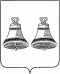 